Formulaire d’inscription séances formation DPI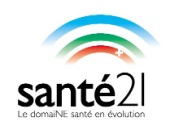 Jeudi 29 août 2024Foyer de la Côte, Corcelles13h30 à 17h00Prévenir et gérer les situations difficiles: quelques outils pratiques de médiationNom, PrénomInstitution010203040506070809101112